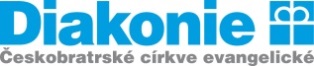 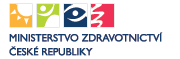 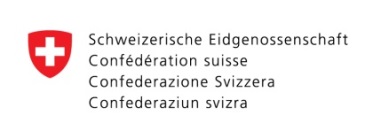 PEČUJETE O SVÉ BLÍZKÉ? Cyklus PÉČE A ZÁVĚR ŽIVOTA v Chrudimi!Diakonie ČCE Vás ve spolupráci s Centrem sociálních služeb a pomoci Chrudim zve na kurzy určené pro laické pečující o seniory, ale i pro profesionály a seniory samotné. Dveře jsou však otevřeny každému, koho téma zajímá. Na kurzech získáte potřebné rady a informace, osvojíte si ošetřovatelské techniky, vyměníte zkušenosti s dalšími pečujícími, připravíte se na situace, které mohou nastat.Kurzy jsou součástí projektu Podpora laické péče o geriatricky nemocné a nemocné v závěru života podpořeného z Programu implementace švýcarsko-české spolupráce. Pro účastníky jsou zdarma. PROGRAM:		DOPROVÁZENÍ VÁŽNĚ NEMOCNÉHO 2. 4. 2016 (9-13 h) TEORETICKÁ ČÁSTKomunikace s nemocným i lékaři. Nést nemoc společněFáze smíření nemocného i pečujícího 
Co prožívá nemocný v závěru života Výhody doprovázení v domácím prostředí Spolupráce s organizacemi 2. 4. 2016 (13-16 h) PRAKTICKÁ ČÁSTCo předpokládá pečování doma. Nezbytné pomůcky Uspokojení fyziologických potřebKrizové situace, příznaky umírání, smrt	.POMÁHAJÍCÍ PROFESE U LŮŽKA UMÍRAJÍCÍHO 16. 4. 2016 (9-13 h)Lidská důstojnost a etikaMetody v jednání s pacientemZásady jednání s rodinou a jeho okolímPraktický nácvik komunikaceÚKOLY ŽIVOTNÍHO PODVEČERA 16. 4. 2016 (13-15 h) Cíle poslední dekády, co je třeba dokončit, smířeníUspořádání věcí, závěť, naplnění času, který je nám vyměřenVede: Mgr. Et Bc. Martina KalábováMÍSTO: 	Kurzy proběhnou v prostorách Centra sociálních služeb a pomoci v Chrudimi, Soukenická 158.
PŘIHLAŠOVÁNÍ: 	Vzhledem k omezené kapacitě vyplňte prosím přihlášku:------------------------------------------------------------------------------------------------------------------------------------------------------
Závazná přihláška na program Doprovázení vážně nemocného, 2015, BrnoJméno, příjmení, titul: .....................................................................................................................Adresa bydliště: ..............................................................................................................................Telefon, e–mail:...............................................................................................................................
Datum narození: ..................................... Datum, podpis: ………...................................................Souhlasím se sběrem, uchováním a zpracováním svých osobních údajů realizátorem projektu. Údaje bude využívat jen v rozsahu nutném k realizaci projektu a neposkytne je třetím osobám. 

Můžete se přihlašovat:přes webový formulář na www.pecujdoma.cz,poštou na adresu Diakonie ČCE, Pečuj doma, Hrnčířská 27, 602 00  Brno, telefonicky na čísle 604 299 659,e-mailem na E.Paprstkarova@seznam.cz.Rádi zodpovíme i Vaše dotazy.Přihlašuji se na:(prosím, označte)□ ...... 2. 4. teoretický kurz□ ....... 2. 4. praktický kurz    Přihlašuji se na:(prosím, označte)□ ...... 16. 4. profesionálové□ ....... 16. 4. úkoly ž. podvečera